Appendix 1. Socioeconomic inequality in the prevalence of overweight in Iranian children and adolescents: the weight disorders survey of the CASPIAN-IV study.Q, quintile; CCI, concentration index; SII, slope index of inequality.Appendix 2. Socioeconomic inequality in the prevalence of obesity in Iranian children and adolescents: the weight disorders survey of the CASPIAN-IV study.Q, quintile; CCI, concentration index; SII, slope index of inequality. Appendix 3. Socioeconomic inequality in the prevalence of abdominal obesity in Iranian children and adolescents the weight disorders survey of the CASPIAN-IV study.Q, quintile; CCI, concentration index; SII, slope index of inequality.Appendix 4. Concentration index of weight disorders at provincial level: the weight disorders survey of the CASPIAN IV study.  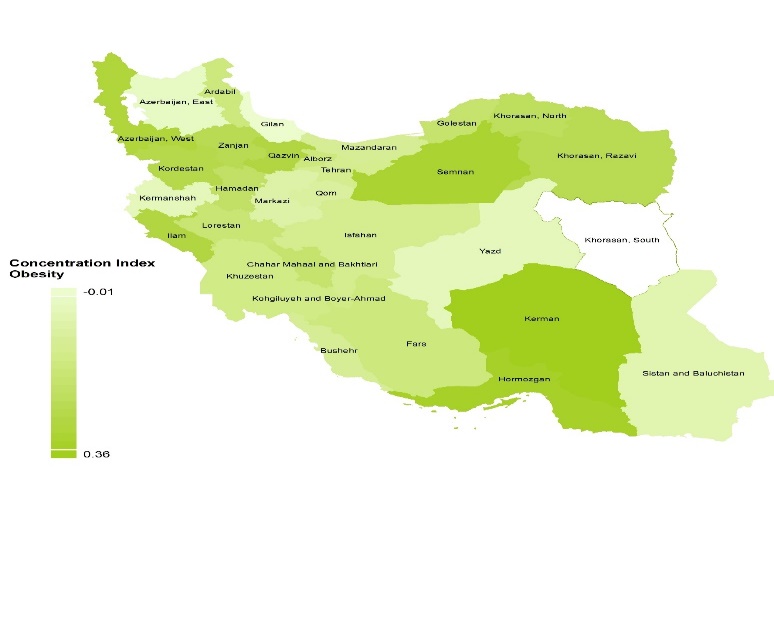 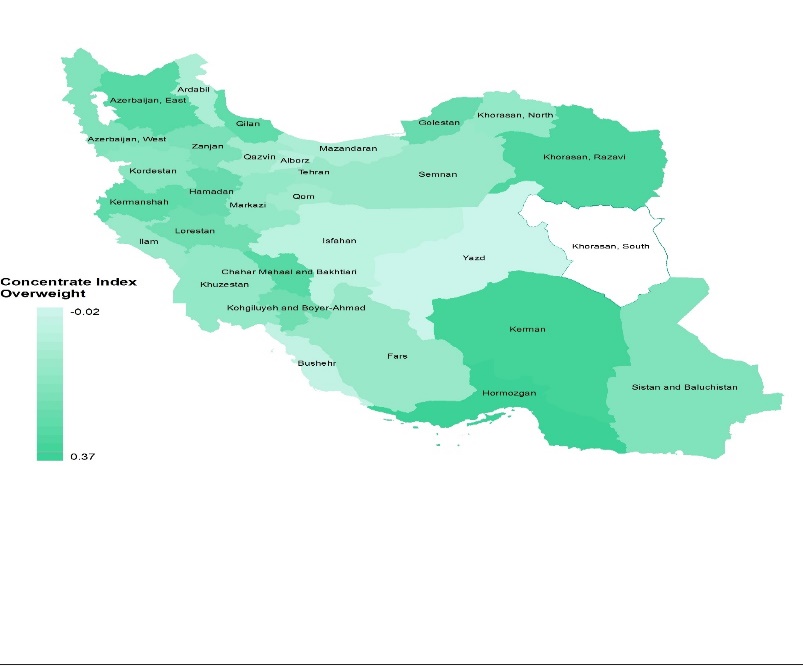 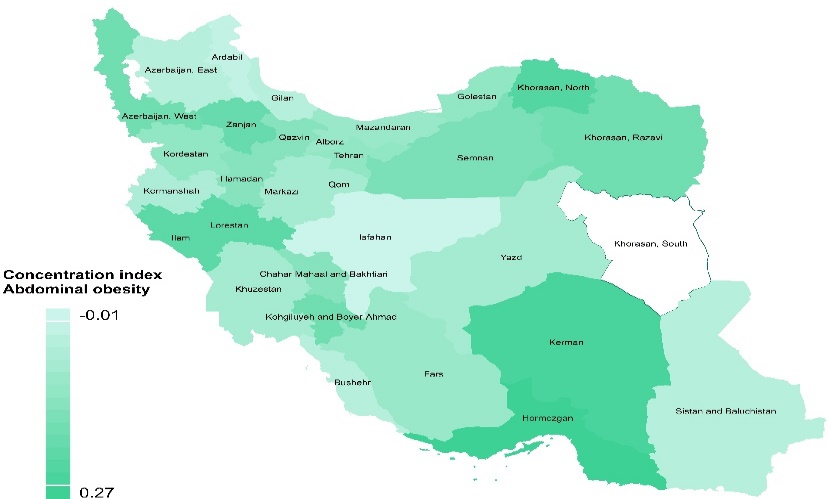 provinceQ1 (95% CI)Q2 (95% CIQ3 (95% CI)Q4 (95% CI)Q5 (95% CI)Total (95% CI)SII (95% CI)CCI(SE)Ardebil10.42 (5.69,18.32)12.3 (7.54,19.42)16.79 (11.31,24.22)10.71 (6.18,17.95)16.67 (10.11,26.23)13.39 (10.78,16.53)-0.05 (-0.19, 0.1)0.05 (0.06)Bushehr14.29 (9.29,21.33)13.57 (8.82,20.32)15.72 (10.84,22.25)15.19 (10.38,21.68)13.64 (9.05,20.03)14.52 (12.16,17.24)0.00 (-0.06,0.05)0.00 (0.05)Ch. Mahal5.58 (3.33,9.20)6.13 (3.79,9.78)11.19 (7.93,15.57)12.19 (8.83,16.58)14.95 (10.77,20.39)9.90 (8.37,11.67)-0.12 (-0.17,-0.06)0.19 (0.04)EastAzar.5.556 (2.66,11.23)9.28 (4.89,16.92)13.21 (6.41,25.27)19.4 (11.59,30.66)12.5 (7.04,21.22)10.9 (8.28,14.23)-0.13 (-0.32,0.06)0.19 (0.07)Fars 8.42 (5.22,13.31)9.16 (6.21,13.31)11.68 (8.46,15.92)10.63 (7.61,14.65)14.41 (10.42,19.59)10.92 (9.32,12.76)-0.06 (-0.12,-0.01)0.09 (0.04)Gilan7.35 (4.00,13.14)8.37 (5.27,13.06)12.64 (9.21,17.1)19.73 (15.56,24.68)18.3 (14.35,23.04)14.47 (12.6,16.57)-0.17 (-0.30,-0.04)0.17 (0.04)Golestan6.69 (4.40,10.04)9.43 (6.67,13.18)12.08 (8.67,16.59)10.66 (7.05,15.8)15.9 (11.4,21.73)10.47 (8.91,12.27)-0.09 (-0.17,-0.01)0.15 (0.04)Hamedan4.62 (2.58,8.16)9.66 (6.98,13.22)9.31 (6.46,13.24)14.86 (10.76,20.18)11.93 (7.91,17.62)9.86 (8.34,11.62)-0.09 (-0.20,0.02)0.15 (0.04)Hormozgan2.35 (1.06,5.15)3.96 (1.99,7.73)6.15 (3.10,11.84)13.95 (8.09,23.01)18.52 (7.91,37.56)5.57 (4.09,7.54)-0.16 (-0.31,-0.01)0.37 (0.08)Ilam7.77 (5.17,11.53)9.22 (6.02,13.86)11.82 (8.05,17.04)8.97 (5.92,13.38)13.13 (9.53,17.82)10.12 (8.53,11.96)-0.06 (-0.14, 0.03)0.09 (0.05)Isfahan7.22 (3.48,14.38)13.74 (9.45,19.55)17.09 (13.32,21.65)11.04 (8.10,14.88)14.14 (10.66,18.54)13.45 (11.66,15.48)-0.04 (-0.25,0.17)0.01 (0.04)Kerman 2.11 (0.95,4.63)7.73 (4.79,12.25)6.85 (4.17,11.06)7.92 (4.91,12.55)10.94 (7.71,15.31)6.97 (5.64,8.57)-0.1 (-0.18,-0.01)0.23 (0.05)Kermanshah 9.09 (6.11,13.32)8.13 (5.46,11.94)13.39 (9.62,18.33)14.47 (10.52,19.58)19.63 (14.89,25.44)12.61 (10.87,14.59)-0.13 (-0.22,-0.04)0.17 (0.04)Khorasan6.88 (3.85,12)4.37 (2.43,7.72)9.49 (6.44,13.77)10.42 (7.24,14.78)14.83 (11.02,19.66)9.44 (7.90,11.24)-0.11 (-0.21,-0.02)0.20 (0.05)Khozestan11.29 (7.47,16.71)9.92 (5.71,16.67)14.19 (9.52,20.63)15.33 (10.4,22.04)17.19 (11.58,24.75)13.51 (11.23,16.18)-0.08 (-0.16,-0.01)0.10 (0.05)Koh&Boyer 7.10 (4.76,10.46)9.01 (5.95,13.43)12.68 (8.83,17.86)13.23 (9.09,18.85)14.14 (10.62,18.59)10.99 (9.37,12.84)-0.10 (-0.14, -0.05)0.14 (0.04)Kordestan8.64 (6.14,12.02)11.99 (8.95,15.88)10.79 (7.45,15.38)14.29 (9.98,20.04)16.54 (11.14,23.86)11.63 (9.97,13.52)-0.08 (-0.14,-0.01)0.11 (0.04)Lorestan8.94 (5.54,14.11)7.38 (3.88,13.59)10.31 (5.63,18.14)16.67 (11.22,24.04)13.92 (7.87,23.45)11.17 (8.89,13.93)-0.08 (-0.22, 0.05)0.14 (0.06)Markazi7.89 (4.15,14.51)7.53 (3.62,14.99)6.34 (2.39,15.78)12.2 (6.67,21.25)11.7 (6.59,19.95)9.19 (6.83,12.26)-0.06 (-0.17, 0.06)0.10 (0.08)Mazandaran9.86 (4.77,19.29)18.64 (12.59,26.71)16.19 (11.8,21.82)16.08 (12.4,20.6)19.1 (15.71,23.03)17.14 (15.07,19.43)-0.09 (-0.31,0.13)0.05 (0.04)Qazvin 6.57 (3.85,10.98)10.93 (7.87,14.98)13.64 (10.12,18.13)10.48 (7.23,14.96)13.62 (9.79,18.63)11.27 (9.64,13.13)-0.06 (-0.18,0.05)0.08 (0.04)Qom 9.91 (5.57,17.03)10.96 (7.45,15.84)17.95 (13.54,23.41)17.19 (13.04,22.32)16.67 (12.63,21.67)15.22 (13.2,17.49)-0.10 (-0.24,0.04)0.08 (0.04)Semnan6.42 (3.09,12.87)11.52 (7.46,17.36)11.28 (7.95,15.78)17.58 (13.51,22.57)14.03 (10.7,18.18)13.17 (11.32,15.26)-0.11 (-0.28,0.06)0.09 (0.04)Sistan& B.4.40 (3.05,6.30)6.91 (4.45,10.58)8.82 (5.39,14.13)4.67 (1.96,10.75)9.30 (3.53,22.33)5.76 (4.59,7.21)-0.03 (-0.12,.05)0.12 (0.06)Tehran 9.46 (4.57,18.56)13.39 (8.48,20.49)14.4 (10.56,19.33)17.48 (13.73,22)19.52 (16,23.6)16.62 (14.62,18.85)-0.14 (-0.23,-0.05)0.09 (0.03)West Azar.8.10 (5.68,11.42)9.96 (6.97,14.06)12.65 (9.08,17.35)16.26 (12.15,21.42)12.18 (7.9,18.32)11.44 (9.81,13.29)-0.07 (-0.17,0.04)0.12 (0.04)Yazd 9.52 (3.61,22.84)11.29 (5.46,21.89)3.61 (1.17,10.66)5.83 (2.63,12.4)8.13 (4.77,13.51)7.33 (5.25,10.15)0.04 (-0.16,0.24)-0.02 (0.10)Zanjan7.29 (4.64,11.28)7.48 (5.06,10.92)9.64 (6.69,13.7)14.36 (10.03,20.14)12.37 (8.35,17.93)9.74 (8.20,11.53)-0.08 (-0.15,-0.01)0.13 (0.05)N.Khorasan8.77 (6.42,11.87)8.39 (5.81,11.96)11.5 (7.76,16.72)11.73 (7.77,17.33)14.47 (9.72,21.01)10.2 (8.65,11.98)-0.06 (-0.12,0.00)0.10 (0.05)Alborz13.92 (7.88,23.44)10.47 (6.69,16.01)16.36 (12.4,21.28)15.28 (11.92,19.38)15.64 (12.47,19.43)14.9 (13.07,16.94)-0.05 (-0.18, 0.08)0.04 (0.04)Iran(total) 7.19 (6.58,7.86)9.34 (8.65,10.08)12.31 (11.52,13.14)13.61 (12.78,14.47)15.11 (14.25,16.02)11.51 (11.16,11.86)-0.10 (-0.13,-0.07)0.14 (0.01)provinceQ1 (95% CI)Q2 (95% CIQ3 (95% CI)Q4 (95% CI)Q5 (95% CI)Total (95% CI)SII (95% CI)CCI(SE)Ardebil9.38 (4.94,17.08)8.20 (4.46,14.59)5.34 (2.56,10.81)12.5 (7.53,20.03)17.86 (11.04,27.57)10.09 (7.82,12.93)-0.10 (-0.28,0.08)0.15 (0.08)Bushehr10.53 (6.33,17.01)15.71 (10.57,22.73)13.84 (9.28,20.14)19.62 (14.14,26.57)20.78 (15.08,27.93)16.26 (13.78,19.1)-0.12 (-0.22,-.03)0.12 (0.04)Ch. Mahal3.98 (2.16,7.25)6.13 (3.79,9.78)4.85 (2.84,8.18)7.89 (5.25,11.69)11.21 (7.63,16.19)6.68 (5.43,8.19)-0.08 (-0.15,-0.01)0.18 (0.06)East Azar.15.08 (9.81,22.47)17.53 (11.16,26.44)13.21 (6.41,25.27)13.43 (7.12,23.9)18.18 (11.43,27.68)15.78 (12.62,19.55)-0.01 (-0.14,0.13)0.01 (0.06)Fars 4.21 (2.12,8.20)3.44 (1.80,6.47)5.50 (3.39,8.79)6.98 (4.59,10.47)7.86 (5.01,12.14)5.66 (4.51,7.07)-0.05 (-0.09,-0.02)0.15 (0.06)Gilan14.71 (9.68,21.71)12.81 (8.87,18.16)15.52 (11.71,20.29)11.9 (8.67,16.14)14.38 (10.87,18.78)13.82 (11.99,15.87)0.01 (-0.08,0.10)-0.01 (0.04)Golestan6.05 (3.89,9.30)5.35 (3.35,8.44)6.42 (4.02,10.08)8.63 (5.43,13.45)14.36 (10.1,20.02)7.60 (6.28,9.18)-0.09 (-0.20,0.03)0.18 (0.06)Hamedan3.78 (1.98,7.11)6.53 (4.38,9.65)4.48 (2.62,7.57)4.96 (2.76,8.73)15.34 (10.73,21.46)6.50 (5.27,7.99)-0.09 (-0.27,0.09)0.19 (0.06)Hormozgan1.96 (0.82,4.63)1.98 (0.74,5.17)5.39 (2.58,10.88)6.98 (3.16,14.7)11.11 (3.62,29.4)3.57 (2.42,5.24)-0.09 (-0.17,-0.01)0.32 (0.11)Ilam2.83 (1.42,5.56)3.23 (1.54,6.62)4.93 (2.67,8.92)5.56 (3.25,9.34)9.65 (6.60,13.9)5.27 (4.14,6.69)-0.08 (-0.15,-0.02)0.25 (0.07)Isfahan2.06 (0.51,7.88)7.69 (4.61,12.58)7.60 (5.14,11.09)6.87 (4.60,10.12)11.18 (8.10,15.25)7.86 (6.48,9.50)-0.08 (-0.20,0.04)0.13 (0.05)Kerman 1.76 (0.73,4.16)2.90 (1.31,6.31)3.65 (1.84,7.14)6.44 (3.77,10.77)11.32 (8.03,15.74)5.27 (4.13,6.70)-0.12 (-0.21,-0.02)0.36 (0.06)Kermanshah 9.09 (6.11,13.32)8.48 (5.75,12.35)10.04 (6.82,14.55)9.79 (6.59,14.30)11.87 (8.21,16.87)9.76 (8.22,11.56)-0.03 (-0.07,0.00)0.05 (0.05)Khorasan3.75 (1.69,8.10)4.37 (2.43,7.72)4.35 (2.42,7.69)8.11 (5.34,12.12)10.27 (7.13,14.56)6.40 (5.14,7.95)-0.09 (-0.14,-0.03)0.21 (0.06)Khozestan8.60  (5.33,13.59)8.26 (4.50,14.7)13.55 (8.99,19.9)12 (7.68,18.26)17.97 (12.23,25.61)11.89 (9.75,14.44)-0.11 (-0.22,0,00)0.14 (0.06)Koh&Boyer 2.78 (1.45,5.26)2.15 (0.89,5.06)4.23 (2.21,7.93)4.76 (2.49,8.90)4.71 (2.81,7.81)3.66 (2.75,4.86)-0.03 (-0.07,0.01)0.14 (0.08)Kordestan4.74 (2.96,7.49)4.39 (2.66,7.15)5.81 (3.47,9.57)6.35 (3.64,10.85)18.05 (12.39,25.53)6.49 (5.25,7.99)-0.11 (-0.32,0.09)0.23 (0.06)Lorestan4.47 (2.25,8.70)8.20 (4.46,14.59)12.37 (7.15,20.56)14.39 (9.36,21.49)7.60 (3.44,15.92)9.03 (6.99,11.59)-0.06 (-0.25,0.12)0.17  (0.06)Markazi11.4 (6.72,18.69)8.60 (4.35,16.31)11.11 (5.38,21.57)15.85 (9.42,25.46)14.89 (9.01,23.63)12.33 (9.58,15.74)-0.07 (-0.19,0.06)0.09 (0.07)Mazandaran11.27 (5.73,20.97)11.86 (7.15,19.05)10.48 (6.99,15.41)11.25 (8.19,15.28)18.43 (15.09,22.31)13.94 (12.06,16.06)-0.11 (-0.25, 0.03)0.12 (0.04)Qazvin 9.09 (5.80,13.97)5.30 (3.27,8.48)5.94 (3.72,9.36)11.69 (8.44,16.33)22.55 (17.65,28.35)10.48 (8.91,12.29)-0.16 (-0.41,0.08)0.25  (0.05)Qom 6.31 (3.03,12.65)13.7 (9.74,18.93)11.54 (8.03,16.31)12.5 (8.97,17.15)17.42 (13.3,22.49)13.1 (11.22,15.25)-0.10 (-0.25,0.05)0.10 (0.04)Semnan3.67 (1.38,9.38)5.46 (2.86,10.16)5.06 (2.96,8.52)6.59 (4.19,10.23)15.52 (12.02,19.81)8.43 (6.95,10.19)-0.15 (-0.29,-0.01)0.28 (0.05)Sistan& B.3.30 (2.16,5.01)1.46 (0.55,3.82)2.35 (0.88,6.11)6.54 (3.15,13.1)9.30 (3.53,22.33)3.25 (2.39,4.40)-0.05 (-0.18,0.08)0.08 (0.09)Tehran 5.41 (2.04,13.55)8.66 (4.86,14.98)7.6 (4.90,11.61)12.88 (9.66,16.98)13.57 (10.61,17.2)11.11 (9.45,13.02)-0.12 (-0.22,-0.02)0.13 (0.04)West Azar.3.91 (2.33,6.50)4.63 (2.70,7.81)6.72 (4.22,10.55)11.79 (8.31,16.46)12.82 (8.42,19.05)7.19 (5.90,8.73)-0.11 (-0.18,-0.04)0.26 (0.05)Yazd 011.29 (5.46,21.89)16.87 (10.23,26.54)11.65 (6.72,19.44)11.25 (7.19,17.18)11.33 (8.71,14.62)-0.11 (-0.51,0.29)0.05(0.07)Zanjan5.26 (3.08,8.86)5.61 (3.56,8.73)7.5 (4.94,11.23)7.45 (4.46,12.19)16.67 (11.97,22.74)7.94 (6.55,9.59)-0.11 (-0.26,0.04)0.21  (0.06)N.Khorasan3.56 (2.15,5.82)3.73 (2.13,6.45)6.00 (3.44,10.27)10.06 (6.42,15.4)7.24 (4.05,12.6)5.33 (4.23,6.71)-0.06 (-0.14,0.02)0.20 (0.07)Alborz5.06 (1.91,12.74)6.40 (3.57,11.19)7.06 (4.55,10.81)8.33 (5.89,11.67)12.09 (9.30,15.56)8.83 (7.41,10.5)-0.10 (-0.13,-0.06)0.15 (0.05)Iran(total) 5.19 (4.67,5.76)6.26 (5.69,6.88)7.40 (6.78,8.07)9.43 (8.74,10.18)13.5 (12.68,14.37)8.35 (8.05,8.66)-0.10 (-0.16,-0.04)0.19 (0.01)provinceQ1 (95% CI)Q2 (95% CIQ3 (95% CI)Q4 (95% CI)Q5 (95% CI)Total (95% CI)SII (95% CI)CCI(SE)Ardebil29.17 (20.94,39.04)27.64 (20.45,36.22)20 (13.97,27.78)28.83 (21.15,37.95)29.41 (20.69,39.95)26.61 (23.05,30.49)-0.01 (-0.22,0.20)0.00 (0.04)Bushehr17.16 (11.67,24.53)24.29 (17.88,32.08)23.27 (17.34,30.48)22.78 (16.89,29.99)24.18 (18.04,31.61)22.45 (19.58,25.59)-0.06 (-0.19,0.07)0.04 (0.04)Ch. Mahal10.76 (7.48,15.24)12.64 (9.13,17.26)14.87 (11.09,19.65)18.35 (14.22,23.34)19.63 (14.83,25.50)15.16 (13.29,17.24)-0.11 (-0.14,-0.08)0.12 (0.04)East Azar.22.22 (15.78,30.34)26.8 (18.91,36.50)22.64 (13.30,35.83)29.41 (19.79,41.30)27.27 (18.97,37.52)25.46 (21.56,29.80)-0.06 (-0.21,0.08)0.04 (0.04)Fars 11.52 (7.70,16.88)11.83 (8.44,16.34)15.46 (11.74,20.09)20.20 (16.04,25.11)16.16 (11.93,21.51)15.37 (13.49,17.46)-0.08 (-0.21,0.04)0.09 (0.03)Gilan22.79 (16.5,30.60)21.18 (16.1,27.35)23.47 (18.84,28.82)26.53 (21.79,31.88)26.06 (21.45,31.27)24.40 (22.07,26.90)-0.06 (-0.13,0.01)0.04 (0.03)Golestan12.42 (9.20,16.56)13.88 (10.49,18.15)16.98 (12.92,22.00)16.33 (11.78,22.19)23.59 (18.15,30.06)16.01 (14.10,18.12)-0.11 (-0.22,0.00)0.11 (0.04)Hamedan9.66 (6.50,14.13)19.03 (15.26,23.48)15.46 (11.74,20.09)21.62 (16.69,27.53)23.86 (18.13,30.72)17.59 (15.6,19.78)-0.13 (-0.28,0.02)0.12 (0.03)Hormozgan6.28 (3.87,10.01)5.94 (3.40,10.18)11.54 (7.07,18.28)20.93 (13.59,30.82)25.93 (12.87,45.34)9.71 (7.73,12.15)-0.21 (-0.4,-0.01)0.27 (0.07)Ilam8.51 (5.77,12.39)12.39 (8.63,17.47)14.29 (10.11,19.81)13.73 (9.88,18.79)21.71 (17.09,27.16)14.07 (12.21,16.16)-0.14 (-0.26,-0.03)0.17 (0.04)Isfahan14.29 (8.64,22.7)22.95 (17.42,29.61)22.15 (17.91,27.07)20.6 (16.60,25.27)19.14 (15.09,23.97)20.49 (18.32,22.83)-0.02 (-0.22,0.18)-0.01 (0.03)Kerman 4.91 (2.93,8.13)11.06 (7.46,16.1)10.00 (6.67,14.73)12.38 (8.50,17.68)17.74 (13.59,22.82)11.1 (9.43,13.03)-0.14 (-0.24,-0.04)0.2 (0.04)Kermanshah19.05 (14.66,24.38)16.96 (13.02,21.8)20.92 (16.22,26.55)22.55 (17.65,28.35)24.66 (19.39,30.80)20.60 (18.43,22.96)-0.08 (-0.07,0.00)0.06 (0.03)Khorasan11.88 (7.70,17.88)9.6 (6.51,13.93)14.62 (10.78,19.54)15.89 (11.91,20.88)21.76 (17.17,27.17)15.05 (13.12,17.20)-0.14 (-0.24,-0.03)0.15 (0.04)Khozestan14.97 (10.53,20.85)19.83 (13.65,27.91)24.18 (18.04,31.61)22.00 (16.07,29.35)21.88 (15.54,29.88)20.3 (17.55,23.36)-0.08 (-0.22,0.06)0.07 (0.04)Koh&Boyer 7.69 (5.25,11.14)7.27 (4.56,11.38)7.98 (5.02,12.47)10.58 (6.93,15.84)14.48 (10.91,18.96)9.70 (8.18,11.46)-0.08 (-0.19,0.02)0.15 (0.05)Kordestan13.33 (10.19,17.26)13.99 (10.71,18.09)15.35 (11.33,20.48)18.09 (13.21,24.26)25.56 (18.86,33.66)15.89 (13.97,18.01)-0.12 (-0.25,0.02)0.11 (0.04)Lorestan10.00 (6.38,15.33)13.11 (8.18,20.36)20.62 (13.69,29.84)27.27 (20.34,35.51)17.72 (10.77,27.76)17.05 (14.26,20.25)-0.14 (-0.40,0.12)0.17 (0.05)Markazi14.91 (9.45,22.72)16.13 (9.95,25.09)23.08 (14.39,34.87)29.27 (20.43,40.01)17.02 (10.68,26.03)19.42 (16.00,23.36)-0.14 (-0.26,-0.03)0.07 (0.05)Mazandaran18.31 (10.93,29.05)27.97 (20.61,36.74)23.33 (18.10,29.54)24.19 (19.74,29.28)34.98 (30.68,39.53)28.23 (25.7,30.90)-0.2 (-0.48,0.08)0.09 (0.03)Qazvin 15.66 (11.23,21.41)18.21 (14.25,22.98)20.7 (16.38,25.81)20.56 (15.98,26.06)31.91 (26.26,38.15)21.37 (19.20,23.72)-0.16 (-0.33,0.00)0.12 (0.03)Qom 6.36 (3.06,12.76)16.44 (12.09,21.96)15.02 (10.98,20.21)16.08 (12.06,21.12)17.11 (13.02,22.16)15.19 (13.16,17.46)-0.1 (-0.29,0.10)0.07 (0.04)Semnan11.82 (6.98,19.31)16.36 (11.46,22.82)15.95 (11.96,20.96)20.8 (16.4,26.02)26.87 (22.38,31.88)19.98 (17.76,22.41)-0.19 (-0.28,-0.11)0.14 (0.03)Sistan& B.6.10 (4.89,8.25)3.636 (1.97,6.63)4.65 (2.34,9.03)10.28 (5.78,17.63)11.90 (5.04,25.61)5.91 (4.72,7.37)-0.05 (-0.19,0.09)0.04 (0.07)Tehran 13.51 (7.42,23.35)18.9 (12.99,26.66)24.9 (19.91,30.65)26.52 (22.02,31.57)33.17 (28.82,37.83)26.9 (24.46,29.49)-0.27 (-0.44,-0.09)0.11 (0.03)West Azar.13.13 (10.00,17.04)11.03 (7.86,15.27)13.83 (10.10,18.67)23.36 (18.47,29.09)24.05 (18.02,31.33)16.07 (14.17,18.18)-0.15 (-0.33,0.02)0.15 (0.04)Yazd 7.14 (2.31,20.00)20.97 (12.56,32.89)16.87 (10.23,26.53)11.76 (6.79,19.62)20.12 (14.66,26.98)16.56 (13.4,20.28)-0.09 (-0.48,0.29)0.07 (0.06)Zanjan12.10 (8.58,16.78)13.71 (10.36,17.93)17.14 (13.16,22.02)21.28 (16,27.72)27.96 (21.97,34.84)17.5 (15.47,19.73)-0.18 (-0.27,-0.08)0.16 (0.03)N.Khorasan14.22 (11.20,17.89)16.15 (12.52,20.59)23.50 (18.13,29.88)29.61 (23.37,36.71)31.58 (24.68,39.40)20.39 (18.27,22.7)-0.21 (-0.33,-0.10)0.18 (0.03)Alborz17.72 (10.78,27.75)15.12 (10.5,21.29)19.33 (15.04,24.50)21.17 (17.25,25.71)25.00 (21.10,29.35)21.03 (18.9,23.33)-0.13 (-0.21,-0.04)0.09 (0.03)Iran (total) 11.98 (11.21,12.80)15.04 (14.19,15.94)17.53 (16.61,18.48)20.64 (19.66,21.66)24.21 (23.17,25.28) 17.87 (17.46,18.3)-0.15 (-0.17,-0.13)0.13 (0.01)